¿Qué estamos discutiendo?Desde mi punto de vista, mi declaración inicial es…Adaptado de deBono, E. (1999). Six thinking hats. Back Bay Books.Sombreros y DescripcionesSombreros y DescripcionesSombreros y DescripcionesSombreros y DescripcionesSombreros y DescripcionesSombreros y Descripciones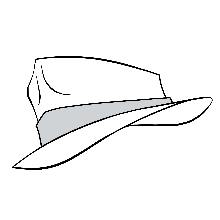 (Sombrero blanco)Sombrero de DetectivePreguntaAnaliza¿Qué información se necesita?¿Qué datos conocemos?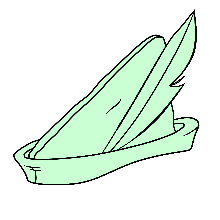 (Sombrero verde)Sombrero CreativoPiensa con originalidad Imagina¿Qué nuevas ideas tenemos?¿Qué soluciones creativas existen?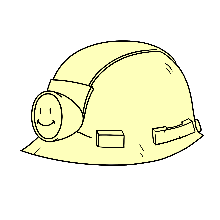 (Sombrero amarillo)Sombrero OptimistaEncuentra el valorConsidera las ventajas de las ideas¿Por qué es útil esta idea?¿Cómo se puede beneficiarse de la idea?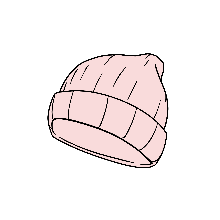 (Sombrero rojo)Sombrero PensativoPiensa con el corazónComparte sus instintos y corazonadas¿Cómo me siento al respecto?¿Cómo puede hacer sentir a los demás nuestra decisión?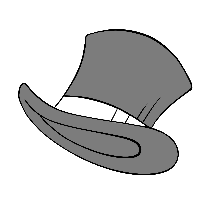 (Sombrero negro)Sombrero PrudenteHace de abogados del diabloIdentifica posibles riesgos/preocupa-ciónes/desventajas¿Qué dificultades pueden surgir?¿Realmente va a funcionar?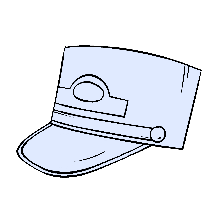 (Sombrero azul)Sombrero ConductorEscuchaResume¿Cómo nos mantenemos en buen camino?¿Cómo nos acerca esto a nuestro objetivo?